МУНИЦИПАЛЬНОГО БЮДЖЕТНОГО ДОШКОЛЬНОГО ОБРАЗОВАТЕЛЬНОГОУЧРЕЖДЕНИЯ «УСТЬ – НЕРСКИЙ ДЕТСКИЙ САД ОБЩЕРАЗВИВАЮЩЕГО ВИДА С ПРИОРИТЕТНЫМ ОСУЩЕСТВЛЕНИЕМ ДЕЯТЕЛЬНОСТ ПО ПОЗНАВАТЕЛЬНО –   РЕЧЕВОМУ РАЗВИТИЮ ДЕТЕЙ № 3 «СКАЗКА» МУНИЦИПАЛЬНОГО ОБРАЗОВАНИЯ   «ОЙМЯКОНСКИЙ УЛУС (РАЙОН)»Тема: «Поговорим о рождестве» (По сценарию сказки «Лучший подарок» в обработке Елены Удаловой»)Цель: Приобретение культурологических знаний, необходимых для разностороннего развития детей, воспитания и развития духовно-нравственных ценностей личности.Цели деятельности педагога: (познакомить детей с православным праздником Рождеством Христовым; формировать знания об обрядах, традициях, стихах; воспитывать нравственно-духовное отношение к народным традициям; воспитывать доброжелательное отношение к окружающему миру.)Задачи: Способствовать развитию воображения, фантазии, мышления.продолжать воспитывать умение сопереживать героям сказки, разделять их чувства;вводить в словарь новые глаголы, прилагательные;продолжать развивать зрительное и слуховое восприятие, память, воображение, мышление;познакомить детей с евангельской историей Рождества Христова;расширять и углублять возможности для возникновения и закрепления устойчивых познавательных интересов;привлечь внимание детей к христианским традициям;воспитывать любовь к творческому наследию нашего народа.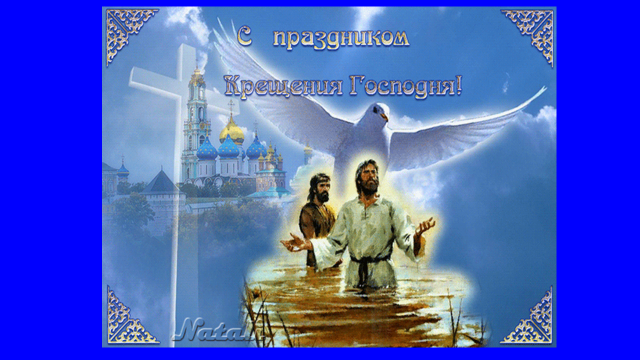 2022год.Подготовительная к школе группаВоспитатель: Палий М.Д.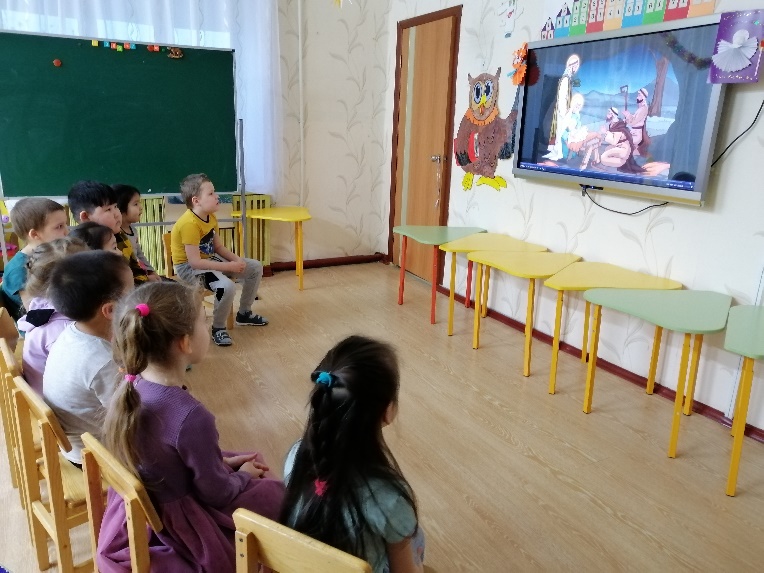 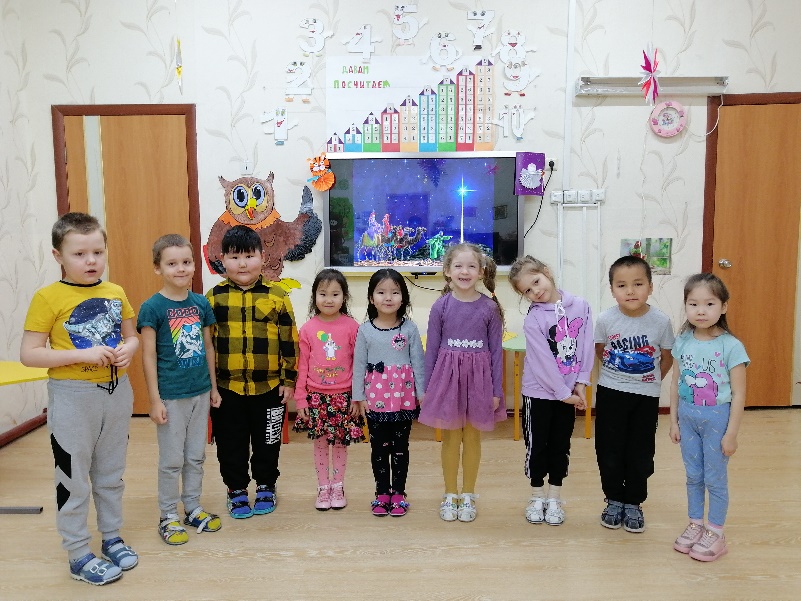 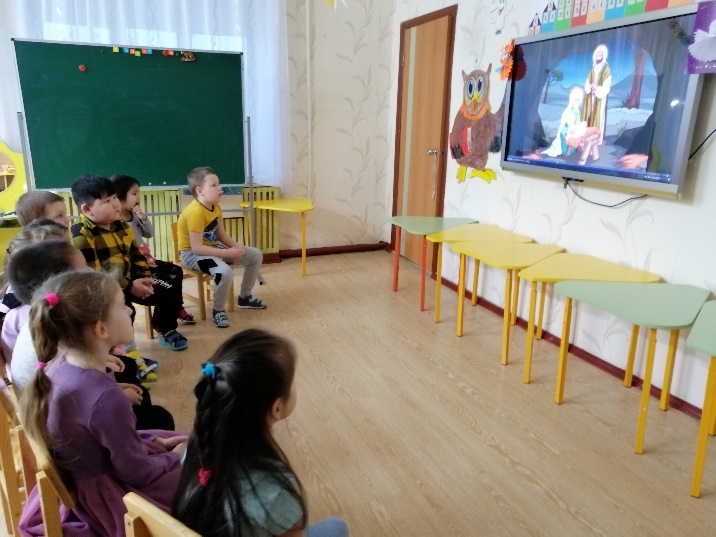 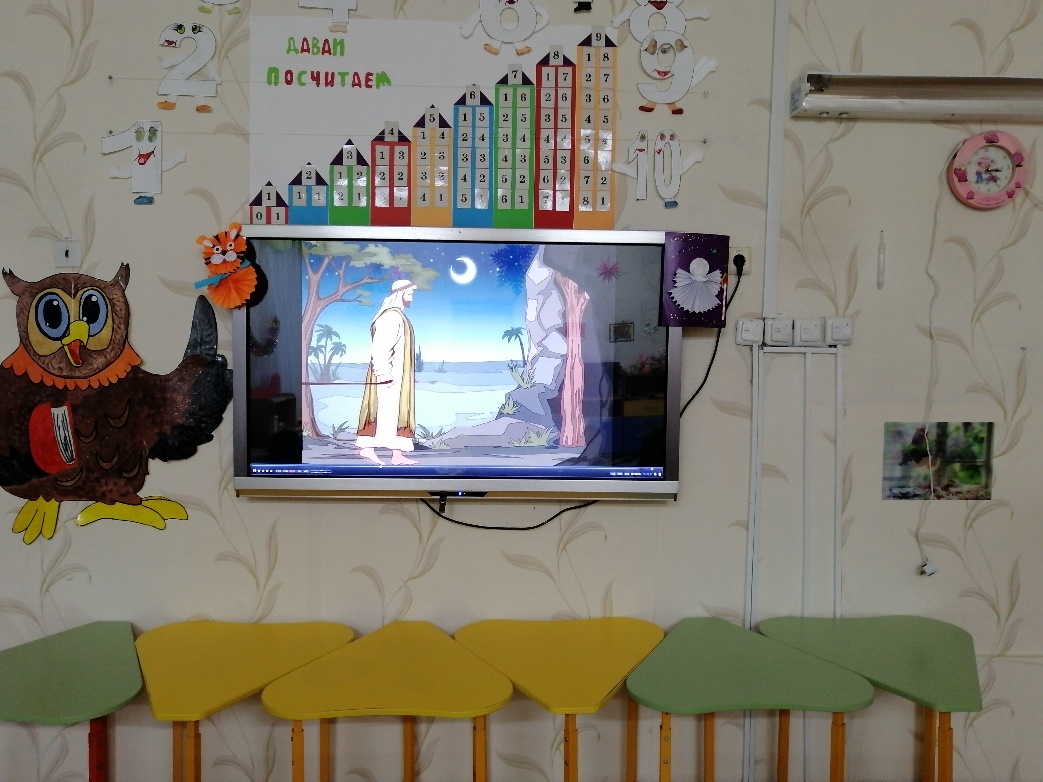 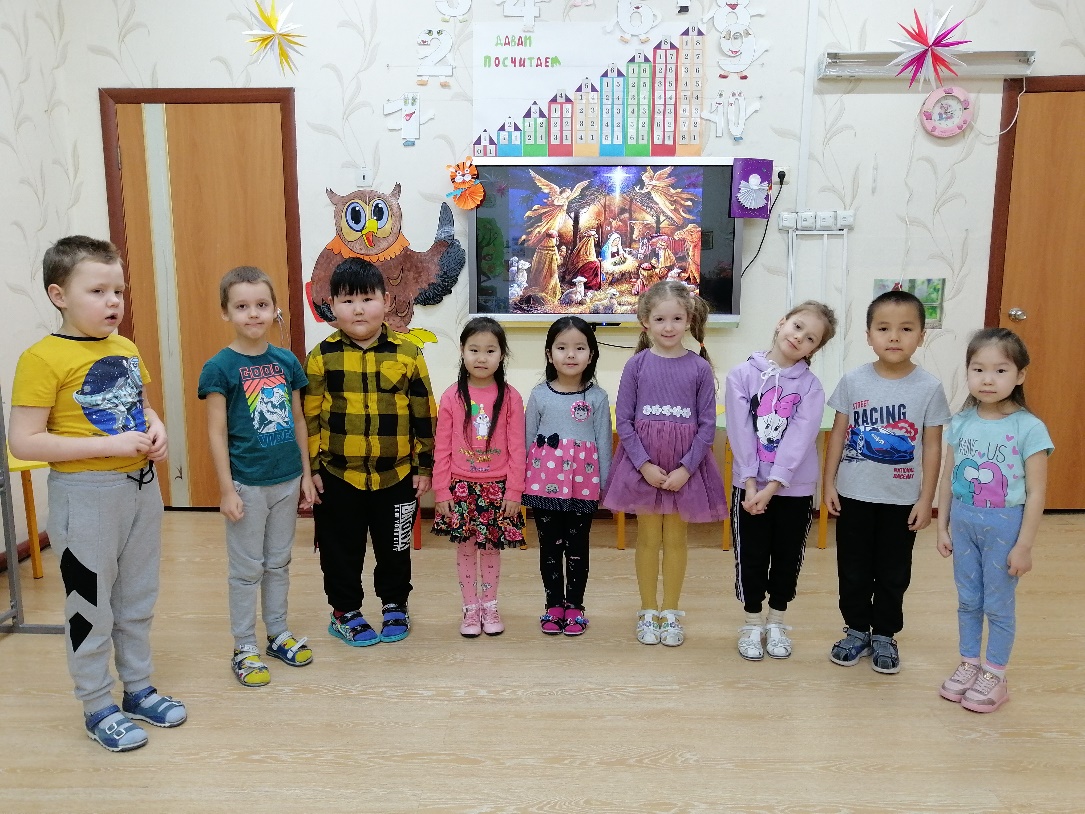 